	Miejsce, dn.	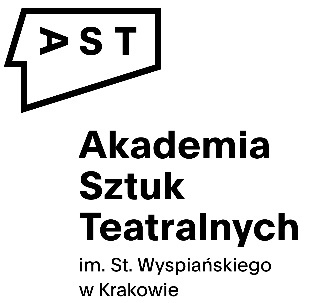 ZAŚWIADCZENIENiniejszym zaświadcza się, że Pan(i) 	nr indeksu		 będący(a) studentem(ką) 		 roku studiów nawydziale ,		 nie posiada zaległych egzaminów i zaliczeń z poprzednich lat i w ciągu roku akademickiego 2021/2022 studiów uzyskał(a) średnią 	.Posiadane warunki: 	.Zaświadczenie wydaje się celem dołączenia do wniosku o stypendium zagraniczne w ramach Programu Erasmus+.	(pieczęć i podpis osoby wystawiającej)